DOMANDA CONFERMA PERMANENZA NELLA SCUOLA DELL’INFANZIAA.S. 2024-2025Il sottoscritto _______________________________ ___________________ ______________ ______________(cognome e nome)		       (data e luogo di nascita)		(tel.)	       (e-mail)					La sottoscritta ______________________________ ____________________ _____________ ______________(cognome e nome)		       (data e luogo di nascita)		(tel.)	        (e-mail)in qualità di	  genitore/esercente la responsabilità à genitoriale		  tutore	  affidatario,CHIEDONOla permanenza del__ bambin _ ___________________________________________________ in codesta scuoladell’infanzia plesso  _________________________________________________________ per l’A.S. 2024-2025.                                             (indicare il plesso di Sa Sedda – Vivaldi – La Caletta)Chiedono di avvalersi,sulla base del piano triennale dell’offerta formativa della scuola e delle risorse disponibili, del seguente orario: orario ordinario delle attività à educative per 40 ore settimanali;oppure orario ridotto delle attività à educative con svolgimento nella fascia del mattino per 30 ore settimanali.DICHIARANO CHE:- _l_ bambin _____________________________  __________________________________________  __________________________________ (cognome e nome)                                                              (codice fiscale)- è nat_ a ____________________________________ il _____________________________________________- è cittadino  italiano  altro (indicare nazionalità) _______________________________________________- è residente a ____________________________________ (Prov. ) ____________________________________- Via/piazza __________________________________n._____tel.____________________e-mail__________________Delegano al ritiro dell’alunn_, in caso di assenza del genitore :Cognome_________________ Nome_______________________ n. telefono ____________________________                     Grado di Parentela _____________________________ n° documento__________________________________Cognome_________________Nome______________________ n. telefono ____________________________                    Grado di Parentela _____________________________n° documento _________________________________       Firma dei genitori di autocertificazione* _______________________________      ________________________________(Legge n. 127 del 1997, d.P.R. n. 445 del 2000) da sottoscrivere al momento della presentazione della domanda alla scuolaIl sottoscritto, presa visione dell’informativa resa dalla scuola ai sensi dell’articolo 13  del Regolamento (UE) 2016/679 del Parlamento europeo e del Consiglio del 27 aprile 2016 relativo alla protezione delle persone fisiche con riguardo al trattamento dei dati personali, nonché alla libera circolazione di tali dati, dichiara di essere consapevole che la scuola presso la quale il bambino risulta iscritto può utilizzare i dati contenuti nella presente autocertificazione esclusivamente nell’ambito e per i fini istituzionali propri della Pubblica Amministrazione (decreto legislativo 30.6.2003, n. 196 e successive modificazioni, Regolamento (UE) 2016/679).Data   ________________   	Firma dei genitori presa visione       __________________________________                      		 __________________________________           ALLEGATO SCHEDA BMODULO PER L’ESERCIZIO DEL DIRITTO DI SCEGLIERE SE AVVALERSI O NON AVVALERSI DELL’INSEGNAMENTO DELLA RELIGIONE CATTOLICAAlunno/a __________________________________________________________________Premesso che lo Stato assicura l’insegnamento della religione cattolica nelle scuole di ogni ordine e grado in conformità all’Accordo che apporta modifiche al Concordato Lateranense (art. 9.2), il presente modulo costituisce richiesta dell’autorità scolastica in ordine all’esercizio del diritto di scegliere se avvalersi o non avvalersi dell’insegnamento della religione cattolica.La scelta operata all’atto dell’iscrizione ha effetto per l’intero anno scolastico cui si riferisce e per i successivi anni di corso in cui sia prevista l’iscrizione d’ufficio, fermo restando, anche nelle modalità di applicazione, il diritto di scegliere ogni anno se avvalersi o non avvalersi dell’insegnamento della religione cattolica.Scelta di avvalersi dell’insegnamento della religione cattolica    		Scelta di non avvalersi dell’insegnamento della religione cattolica		Data      			 Firma dei genitori *                          __________________	____________________________________________________________________	__________________________________________________*Alla luce delle disposizioni del codice civile in materia di filiazione, la scelta, rientrando nella responsabilità genitoriale, deve essere sempre condivisa dai genitori. Qualora la domanda sia firmata da un solo genitore, si intende che la scelta sia stata comunque condivisa.N.B. I dati rilasciati sono utilizzati dalla scuola nel rispetto delle norme sulla privacy, previste dal d.lgs. 196 del 2003 e successive modificazioni e dal Regolamento (UE) 2016/679 del Parlamento europeo e del Consiglio.ISTITUTO COMPRENSIVO n. 2 - ALBINO BERNARDINISCUOLA DELL’ INFANZIA – SCUOLA PRIMARIA – SCUOLA SECONDARIA DI I GRADOVia Sarcidano- Loc. Sa Sedda, TEL. 0784-1825972PEC: nuic87900t@pec.istruzione.itE-mail: nuic87900t@istruzione.it SITO WEB: /www.icsiniscola2.edu.itCodice Fiscale: 93043420913 08029 SINISCOLA (NU)ISTITUTO COMPRENSIVO n. 2 - ALBINO BERNARDINISCUOLA DELL’ INFANZIA – SCUOLA PRIMARIA – SCUOLA SECONDARIA DI I GRADOVia Sarcidano- Loc. Sa Sedda, TEL. 0784-1825972PEC: nuic87900t@pec.istruzione.itE-mail: nuic87900t@istruzione.it SITO WEB: /www.icsiniscola2.edu.itCodice Fiscale: 93043420913 08029 SINISCOLA (NU)ISTITUTO COMPRENSIVO n. 2 - ALBINO BERNARDINISCUOLA DELL’ INFANZIA – SCUOLA PRIMARIA – SCUOLA SECONDARIA DI I GRADOVia Sarcidano- Loc. Sa Sedda, TEL. 0784-1825972PEC: nuic87900t@pec.istruzione.itE-mail: nuic87900t@istruzione.it SITO WEB: /www.icsiniscola2.edu.itCodice Fiscale: 93043420913 08029 SINISCOLA (NU)ISTITUTO COMPRENSIVO n. 2 - ALBINO BERNARDINISCUOLA DELL’ INFANZIA – SCUOLA PRIMARIA – SCUOLA SECONDARIA DI I GRADOVia Sarcidano- Loc. Sa Sedda, TEL. 0784-1825972PEC: nuic87900t@pec.istruzione.itE-mail: nuic87900t@istruzione.it SITO WEB: /www.icsiniscola2.edu.itCodice Fiscale: 93043420913 08029 SINISCOLA (NU)ISTITUTO COMPRENSIVO n. 2 - ALBINO BERNARDINISCUOLA DELL’ INFANZIA – SCUOLA PRIMARIA – SCUOLA SECONDARIA DI I GRADOVia Sarcidano- Loc. Sa Sedda, TEL. 0784-1825972PEC: nuic87900t@pec.istruzione.itE-mail: nuic87900t@istruzione.it SITO WEB: /www.icsiniscola2.edu.itCodice Fiscale: 93043420913 08029 SINISCOLA (NU)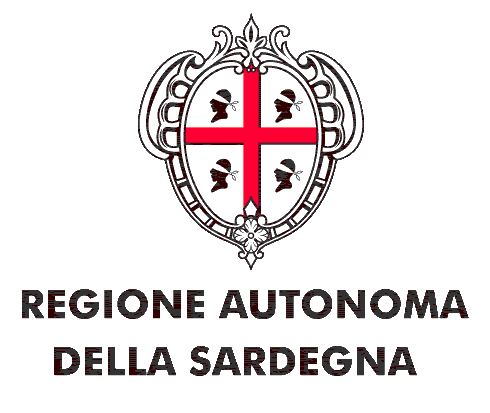 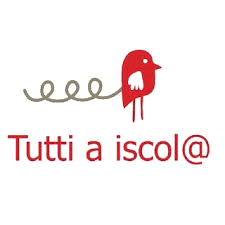 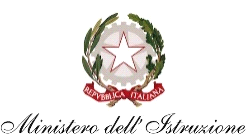 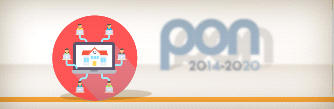 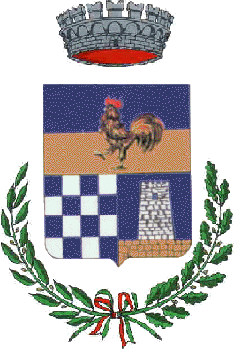 